Куклы-закрутки Закрутка - это то же самое, что и столбушка. В основе куклы плотно закрученный лоскут ткани или берестяная трубочка.Главной особенностью этой куклы является то, что делают ее без иголки. Как и многих других куколок.Сворачивая и завязывая ткань, мы не делаем ни одного шва и укола иголки, ведь это наша подружка и берегиня, и колоть ее тело иголкой негоже.Кусочки ткани нужного размера тоже отрываются руками, без помощи ножниц.

Для изготовления туловища куклы берем небольшую плотную ткань размером примерно 20х20 см. Подогнув один край ткани внутрь на 3 см, делаем плотную скрутку-рулик. Это будет тулово нашей куклы. Там, где край ткани подогнут, будет основание. Оно получится толще, для того, чтобы кукла была устойчива.Теперь примерно на уровне шеи и пояса перевязываем нашу скрутку ниткой или веревочкой.Далее делаем голову и руки. Берем такой же квадратик ткани, желательно белой, чтобы наша красавица была белолицей. Накрываем скрутку по центру белой тканью и формируем голову. Внутрь можно положить вату или маленький кусочек ткани, чтобы голова получилась круглой, и завязываем ниткой на уровне шеи. Теперь нужно расправить ткань, определить, где будет перед куклы, и убрать лишние складочки назад, округлив голову.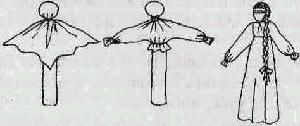 Сейчас делаем руки. Противоположные, свободные концы ткани выравниваем, определяем длину рук и лишнюю ткань сворачиваем внутрь рукава, убирая края в середину. С края отмеряем размеры ладошки куклы и перетягиваем ткань ниткой. Вот и руки готовы.Оставшиеся уголки ткани подвязываем вокруг туловища ниткой на поясе. В зависимости от натяжения ткани, определяем направление рук. Они могут быть и широко раскинуты, и слегка опущены.Традиционно у такой куклы лицо не рисовали, они были безликими. Считалось, что, имея выражение лица, кукла приобретала душу и теряла свою таинственность, магичность и обережные свойства. Пусть у нашей куклы всегда будет светлое лицо!Основа нашей куклы готова. Теперь самая интересная и творческая работа: мы будем свою куклу рядить. Здесь можно проявить всю свою фантазию и мастерство. В доме часто остается много лоскутков и обрезков от тканей, которые можно использовать для костюма нашей куклы. Это может быть и широкая юбка-солнце, и цветной сарафан, и душегрея, и понева.Волосы и косы можно сделать из шерстяной или хлопчатобумажной пряжи, отмерив нужную длину и количество нитей. Закрепить их на голове можно с помощью ленты или платка. Остальные детали одежды и украшения куклы - дело вкуса хозяйки!Последовательность выполнения работы:Заготовить 4 квадрата размером 16*16 см:
1 из однотонной ткани,
3 штуки из разноцветной ткани,
1 деталь треугольной формы с размером катета 13 см (косынка).
Кусочки ватина или синтепона.

Взять квадрат из однотонной ткани положить в центр детали синтепон и сделав шарик закрутить нитками. Из противоположных углов квадрата оформить ручки.Сделать два шарика из разноцветной тканиэто грудь куклы.

Приложить грудь к заготовленной детали и скрутить нитками.

Оставшуюся деталь сложить в виде треугольника или квадрата и, приложив к спинке куклы закрутить нитками. 

Переходим к украшению куклы: на голову повязать косынку, на талию завязать передник (можно использовать тесьму, атласную ленту, кружево бисер, бусинки).

Кукла готова!СтолбушкаБереза - одно из наиболее почитаемых на Руси деревьев. В традиционных свадебных обрядовых песнях девушка-невеста выводится в образе белой березоньки. В России березой символизируется только женское начало. В Центральной России у девушек существовала традиция 14 февраля (1 февраля по старому стилю) "загадывать на жениха" с помощью берестяной куколки. На бересте писали заветное имя суженого.Поэтому не случайно столь старательно и аккуратно во владимирских деревнях накручивали на берестяные трубочки скромные, но такие милые куколки Столбушки. По-видимому, это название присвоили кукле за схожесть ее основной детали со столбиком. Но, может быть, существуют и другие, более глубокие корни появления таких кукол.Исследователи описывают много игр деревенской молодежи, которые называли Столбушками. В некоторых из них непременными атрибутами были вещи или поделки, сделанные девушками во время посиделок перед Рождеством. В основе Владимирской Столбушки - кусок бересты, в основе Курской и Архангелогородской - плотно скрученная столбиком грубая ткань.Тряпичная кукла-закрутка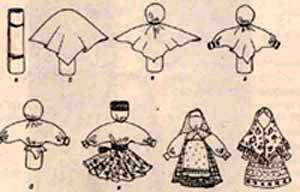 Простую тряпичную куклу-"закрутку" можно сделать с детьми, еще не владеющими навыками шитья. Для ее изготовления понадобятся только кусочки ткани и нитки.Основание куклы - свернутый и скрученный трубочкой кусок любой ткани. Для устойчивости будущей фигурки можно сделать подгиб в нижней части свертка.Накрыв заготовку сверху квадратом белой ткани, перевязываем ниткой по линии шеи и получаем голову. Чтобы она была покруглее, можно подложить под ткань немного ваты.Ручки-рукава получатся, если перетянуть нитками противоположные углы квадрата ткани. При этом лучше вначале подогнуть наизнанку край угла ткани, а потом туго перевязать ниткой - получится кисть руки или манжета пышного рукава. Рукам можно придать любое направление.Оставшиеся два угла квадрата ткани надо расправить и подвязать ниткой на талии. Получится кофточка.Волосы и косу можно сделать из ниток или эластичного материала (трикотажа). Для этого необходимо обернуть полоской трикотажа кукольную головку, затем свисающие концы разрезать на три ленты и заплести в косу. Прическу на голове можно закрепить ленточкой-повязкой.Нарядить куклу можно по-разному - в в юбочку или сарафан. Сделать юбку можно, не используя швейную иглу. Для этого надо вырезать ткань в виде круга с отверстием посередине - получится юбка-солнце. Юбку также можно сделать запашной, заложив в складочки полоску ткани и затянув ниткой на талии. В обоих случаях верх юбки надо покрыть широким поясом (тесьма, лента и пр.).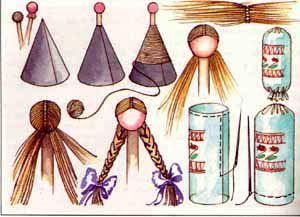 Дополнить костюм могут передник, платок, бусы - все, что подскажет ваша фантазия. Подобную куклу можно одеть в народный костюм своей местности - это особенно интересно!Принципы изготовления народной игрушки - лоскутной куклы:Использовать простейшие конструкции кукол.
Употреблять в дело любой имеющийся под рукой лоскут.
Строго следить за правилами экономии материала.
В работе применять прямые и косые кусочки ткани, извлекая красоту из обычных, казалось бы, бросовых обрезков, кромок, обшивок материи.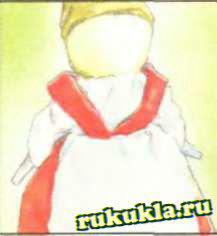 Начинали делать куклу с того, что свертывали в трубочку-«скалку» лоскут льняной ткани. Это основа куклы. Куском белой ткани обтягивали лицо, перевязывали ниткой — и кукла готова. А потом ей пришивали косу из ниток или льняной кудели, а иногда даже из настоящих человеческих волос. Некоторые из вас, наверное, замечали, как ваша бабушка, причесавшись, не выбрасывает с расчески волосы, а складывает в пакет или мешочек; это отголосок древнего обычая — прятать волосы за зеркальцем или в укромном месте кукле на «косу». Итак, кукла наша с косой. Теперь ее можно наряжать. Из самых красивых и ярких лоскутов ситца, яркого кумача, ткани-китайки шили настоящую одежду, походившую на одежду взрослых. И головной убор кукла носила такой, какой бытовал в этом регионе: кокошник, повойник, кику или повязанный по-особому платок, украшенный лентами, блестками, бусинами.Если вы рассматривали в музее тряпичные куклы, вы наверняка задавали себе вопрос: «А почему у куклы нет лица?» Безликой (то есть без лика, без лица) кукла долгое время оставалась потому, что люди боялись полностью уподобить ее человеку, поскольку считали, что кукла с «лицом» как бы обретала душу и могла навредить ребенку. Позже этот магический смысл забылся, и кукле стали рисовать или вышивать глаза, нос, рот.Конечно, как бы ни хороша была тряпичная кукла, все же с настоящей куклой ее не сравнить. Какая девочка не смотрела завороженно у прилавка магазина на пластмассовую или резиновую (словно живую) красавицу куклу с мигающими глазками, чудесными локонами, одетую в пышный шелковый или кружевной наряд. Сейчас куклы «научились» ходить и говорить, их можно мыть, причесывать им волосы, одевать, раздевать, шить и вязать им одежду. Но любовь к лоскутной кукле в народе не прошла - их до сих пор с удовольствием делают многие мамочки, и дети с удовольствием ими играют, поскольку, в отличие от покупной, она одна-единственная и неповторимая на всём белом свете.Кукла от тряпичной куклы-закрутки до современной претерпела немало превращений. Лицо и руки ей делали из дерева, лепили из бумажной массы — папье-маше, изготавливали из фарфора, глины, пластмассы, пока, наконец, не появилась мягкая, прочная резина. И все-таки доставьте себе маленькую радость, по пробуйте сделать для себя куклу-закрутку.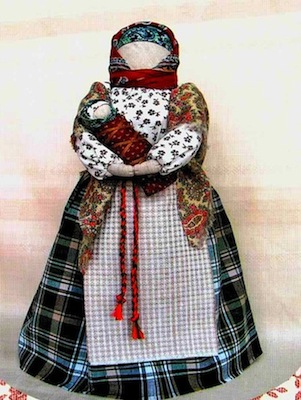 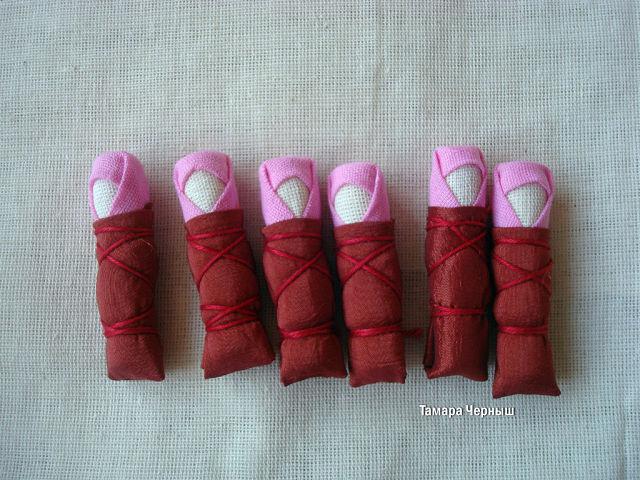 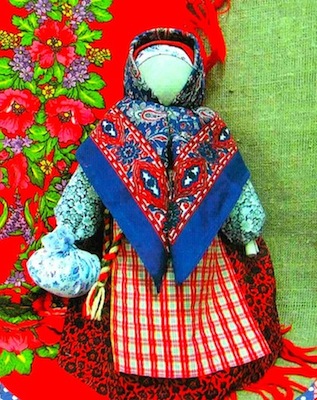 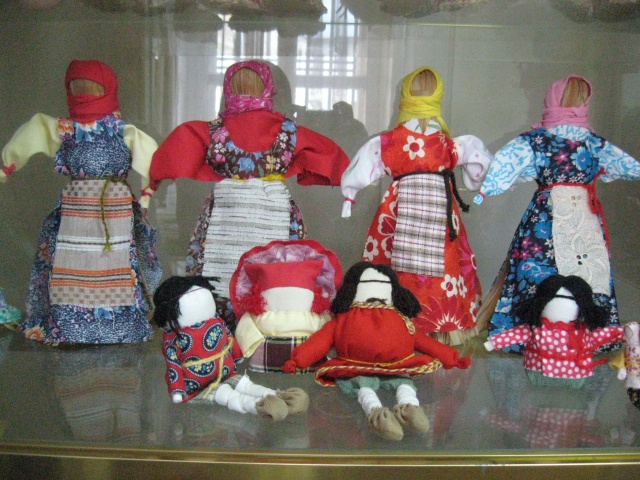 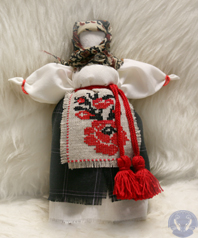 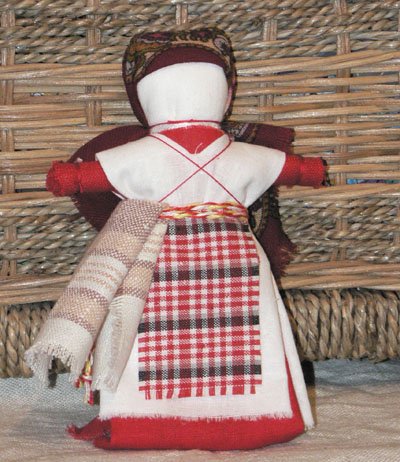 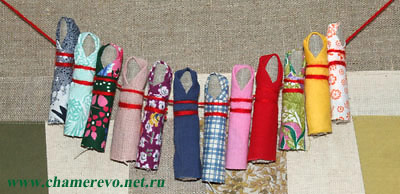 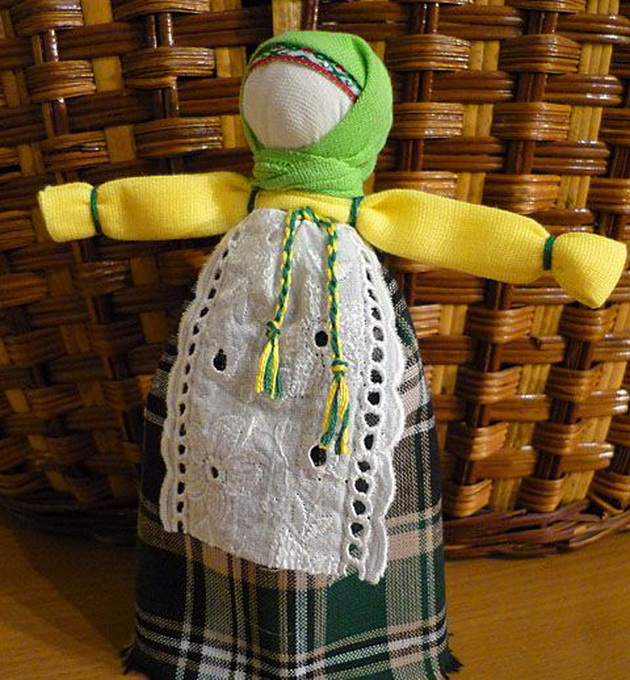 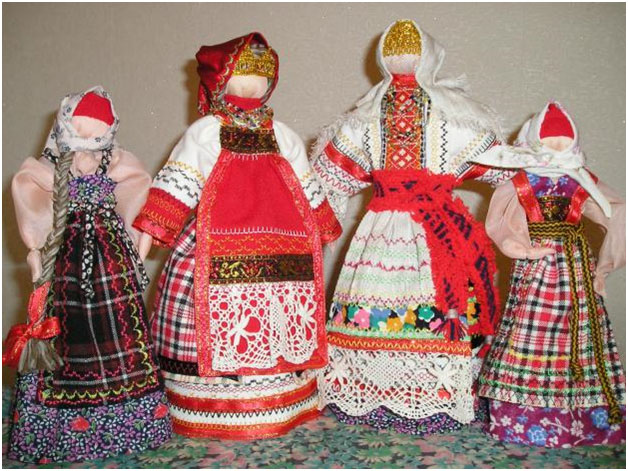 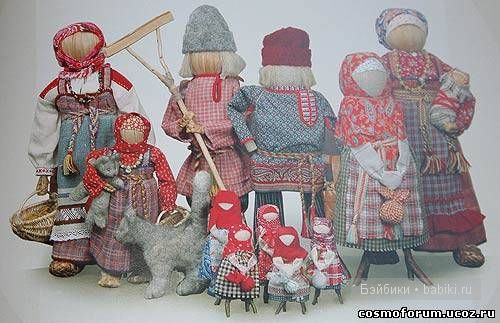 